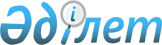 Аудандық мәслихаттың 2016 жылғы 22 желтоқсандағы № 88 "2017-2019 жылдарға арналған Қарғалы ауданының бюджетін бекіту туралы" шешіміне өзгерістер мен толықтырулар енгізу туралыАқтөбе облысы Қарғалы аудандық мәслихатының 2017 жылғы 14 наурыздағы № 129 шешімі. Ақтөбе облысының Әділет департаментінде 2017 жылғы 4 сәуірде № 5389 болып тіркелді
      Қазақстан Республикасының 2008 жылғы 4 желтоқсандағы Бюджеттік кодексінің 104, 106 баптарына, Қазақстан Республикасының 2001 жылғы 23 қаңтардағы "Қазақстан Республикасындағы жергілікті мемлекеттік басқару және өзін-өзі басқару туралы" Заңының 6 бабының 1 тармағына сәйкес, Қарғалы аудандық мәслихаты ШЕШІМ ҚАБЫЛДАДЫ:
      1. Аудандық мәслихаттың 2016 жылғы 22 желтоқсандағы № 88 "2017-2019 жылдарға арналған Қарғалы ауданының бюджетін бекіту туралы" (нормативтік құқықтық актілерді мемлекеттік тіркеу тізілімінде № 5212 тіркелген, 2017 жылғы 3 ақпанда Қазақстан Республикасының нормативтік құқықтық актілердің электрондық түрдегі эталондық бақылау банкіде жарияланған) шешіміне келесі өзгерістер мен толықтырулар енгізілсін:
      1 тармақтағы:
      1) тармақшасында:
      кірістер-
      "3 535 582" цифрлар "3 775 704" цифрлармен ауыстырылсын, оның ішінде:
      трансферттер түсімдері бойынша- 
      "3 004 582" цифрлар "3 244 704" цифрлармен ауыстырылсын; 
      2) тармақшасындағы:
      шығындар – 
      "3 535 582" цифрлар "3 866 558,2" цифрлармен ауыстырылсын;
      5) тармақшасындағы:
      бюджет тапшылығы бойынша- 
      "-222 997" цифрлар "-313 851,2" цифрлармен ауыстырылсын;
      6) тармақшасындағы:
      бюджеттік тапшылығын қаржыландыру бойынша-
      "222 997" цифрлар "313 851,2" цифрлармен ауыстырылсын;
      5 тармақ келесідей редакцияда мазмұндалсын:
      "2017 жылға арналған аудандық бюджетте Қазақстан Республикасының Ұлттық қорынан нысаналы трансферттер ескерілсін:
      396 640 мың теңге - инженерлік-коммуникациялық инфрақұрылымды жобалау, дамыту және (немесе) жайластыруға.
      275 168 мың теңге – коммуналдық тұрғын үй қорының тұрғын үйін жобалау және ( немесе) салу, реконструкциялауға";
      7 тармақта:
      жетінші абзацтағы:
      "274 531" цифрлар "174 531" цифрлармен ауыстырылсын; 
      келесі мазмұндағы абзацпен толықтырылсын:
      3 140 мың теңге – елдi мекендердегі көшелердi жарықтандыруға 
      және келесі мазмұндағы 7-1) тармақшасымен толықтырылсын:
      "7-1) 2017 жылға арналған аудандық бюджетте облыстық бюджеттен нәтижелі жұмыспен қамтуды және жаппай кәсіпкерлікті дамытуға ағымдағы нысаналы трансферттер ескерілсін:
      2 826 мың теңге - жалақыны ішінара субсидиялауға;
      2 042 мың теңге – жастар практикасына;
      10 306 мың теңге - кадрларды кәсіптік дайындауға, қайта даярлау және біліктілігін арттыруға.".
      2. Көрсетілген шешімдегі 1 және 5 қосымшалары осы шешімдегі 1 және 2 қосымшаларына сәйкес редакцияда мазмұндалсын.
      3. Осы шешім 2017 жылғы 1 қаңтардан бастап қолданысқа енгізіледі. Қарғалы ауданының 2017 жылға арналған бюджеті 2017 жылға арналған ауылдық округтердің бюджеттік бағдарламаларының тізбесі
      қосымшаның жалғасы
					© 2012. Қазақстан Республикасы Әділет министрлігінің «Қазақстан Республикасының Заңнама және құқықтық ақпарат институты» ШЖҚ РМК
				
      Аудандық мәслихат

Аудандық мәслихат

      сессиясының төрағасы

хатшысы

      А.Айжарыков

Н.Заглядова
Аудандық мәслихаттың2017 жылғы 14 наурыздағы№ 129 шешіміне1 ҚосымшаАудандық мәслихаттың2016 жылғы 22 желтоқсандағы№ 88 шешіміне1 Қосымша
Санаты
Санаты
Санаты
Санаты
Санаты
Сомасы, мың теңге
Сыныбы
Сыныбы
Сыныбы
Сыныбы
Сомасы, мың теңге
Iшкi сыныбы
Iшкi сыныбы
Iшкi сыныбы
Сомасы, мың теңге
Ерекшелігі
Ерекшелігі
Сомасы, мың теңге
Атауы
Сомасы, мың теңге
 1. Кірістер 
3775704
1
Салықтық түсімдер
489751
1
01
Табыс салығы
178810
1
01
2
Жеке табыс салығы
178810
1
03
Әлеуметтiк салық
140000
1
03
1
Әлеуметтік салық
140000
1
04
Меншiкке салынатын салықтар
142518
1
04
1
Мүлiкке салынатын салықтар
112000
1
04
3
Жер салығы
3700
1
04
4
Көлiк құралдарына салынатын салық
23818
1
04
5
Бірыңғай жер салығы
3000
1
05
Тауарларға, жұмыстарға және қызметтерге салынатын iшкi салықтар
25323
1
05
2
Акциздер
873
1
05
3
Табиғи және басқа да ресурстарды пайдаланғаны үшiн түсетiн түсiмдер
15750
1
05
4
Кәсiпкерлiк және кәсiби қызметтi жүргiзгенi үшiн алынатын алымдар
8700
1
08
Заңдық маңызы бар әрекеттерді жасағаны және (немесе) оған уәкілеттігі бар мемлекеттік органдар немесе лауазымды адамдар құжаттар бергені үшін алынатын міндетті төлемдер
3100
1
08
1
Мемлекеттік баж
3100
2
Салықтық емес түсiмдер
38249
2
01
Мемлекеттік меншіктен түсетін кірістер
2600
2
01
5
Мемлекет меншігіндегі мүлікті жалға беруден түсетін кірістер
2600
2
04
Мемлекеттік бюджеттен қаржыландырылатын, сондай-ақ Қазақстан Республикасы Ұлттық Банкінің бюджетінен (шығыстар сметасынан) ұсталатын және қаржыландырылатын мемлекеттік мекемелер салатын айыппұлдар, өсімпұлдар, санкциялар, өндіріп алулар
400
2
06
1
Мұнай секторы ұйымдарынан түсетін түсімдерді қоспағанда, мемлекеттік бюджеттен қаржыландырылатын, сондай-ақ Қазақстан Республикасы Ұлттық Банкінің бюджетінен (шығыстар сметасынан) ұсталатын және қаржыландырылатын мемлекеттік мекемелер салатын айыппұлдар, өсімпұлдар, санкциялар, өндіріп алулар
400
2
06
Басқа да салықтық емес түсiмдер
35249
2
06
1
Басқа да салықтық емес түсiмдер
35249
3
Негізгі капиталды сатудан түсетін түсімдер
3000
3
03
Жердi және материалдық емес активтердi сату
3000
3
03
1
Жерді сату
3000
4
Трансферттердің түсімдері
3244704
4
02
Мемлекеттiк басқарудың жоғары тұрған органдарынан түсетiн трансферттер
3244704
4
02
2
Облыстық бюджеттен түсетiн трансферттер
3244704
Функционалдық топ
Функционалдық топ
Функционалдық топ
Функционалдық топ
Функционалдық топ
Функционалдық топ
Сомасы, мың теңге
Кіші функция
Кіші функция
Кіші функция
Кіші функция
Кіші функция
Сомасы, мың теңге
Бюджеттік бағдарламалардың әкiмшiсi
Бюджеттік бағдарламалардың әкiмшiсi
Бюджеттік бағдарламалардың әкiмшiсi
Бюджеттік бағдарламалардың әкiмшiсi
Сомасы, мың теңге
Бағдарлама
Бағдарлама
Бағдарлама
Сомасы, мың теңге
Кіші бағдарлама
Кіші бағдарлама
Сомасы, мың теңге
Атауы
Сомасы, мың теңге
 ІІ. Шығындар
3866558,2
01
Жалпы сипаттағы мемлекеттiк қызметтер
305225
1
Мемлекеттiк басқарудың жалпы функцияларын орындайтын өкiлдi, атқарушы және басқа органдар
237425
01
1
112
Аудан (облыстық маңызы бар қала) мәслихатының аппараты
16238
01
1
112
001
Аудан (облыстық маңызы бар қала) мәслихатының қызметін қамтамасыз ету жөніндегі қызметтер
15973
003
Мемлекеттік органның күрделі шығыстары
 
265
01
1
122
Аудан (облыстық маңызы бар қала) әкімінің аппараты
86021
01
1
122
001
Аудан (облыстық маңызы бар қала) әкімінің қызметін қамтамасыз ету жөніндегі қызметтер
83689
003
Мемлекеттік органның күрделі шығыстары
2332
01
1
123
Қаладағы аудан, аудандық маңызы бар қаланың, кент, ауыл, ауылдық округ әкімінің аппараты
135166
01
1
123
001
Қаладағы аудан, аудандық маңызы бар қаланың, кент, ауыл, ауылдық округ әкімінің қызметін қамтамасыз ету жөніндегі қызметтер
124106
022
Мемлекеттік органның күрделі шығыстары
11060
2
Қаржылық қызмет
20043
452
Ауданның (облыстық маңызы бар қаланың) қаржы бөлімі
20043
452
001
Ауданның (облыстық маңызы бар қаланың) бюджетін орындау және коммуналдық меншігін басқару саласындағы мемлекеттік саясатты іске асыру жөніндегі қызметтер 
18634
003
Салық салу мақсатында мүлікті бағалауды жүргізу
678
010
Жекешелендіру, коммуналдық меншікті басқару, жекешелендіруден кейінгі қызмет және осыған байланысты дауларды реттеу 
375
018
Мемлекеттік органның күрделі шығыстары
 
356
5
Жоспарлау және статистикалық қызмет
18768
453
Ауданның (облыстық маңызы бар қаланың) экономика және бюджеттік жоспарлау бөлімі
18768
001
Экономикалық саясатты, мемлекеттік жоспарлау жүйесін қалыптастыру және дамыту саласындағы мемлекеттік саясатты іске асыру жөніндегі қызметтер
15007
004
Мемлекеттік органның күрделі шығыстары
3761
9
Жалпы сипаттағы өзге де мемлекеттiк қызметтер
28989
454
Ауданның (облыстық маңызы бар қаланың) кәсіпкерлік және ауыл шаруашылығы бөлімі
18755
001
Жергілікті деңгейде кәсіпкерлікті және ауыл шаруашылығын дамыту саласындағы мемлекеттік саясатты іске асыру жөніндегі қызметтер
18120
007
Мемлекеттік органның күрделі шығыстары
635
458
Ауданның (облыстық маңызы бар қаланың) тұрғын үй-коммуналдық шаруашылығы, жолаушылар көлігі және автомобиль жолдары бөлімі
10234
001
Жергілікті деңгейде тұрғын үй-коммуналдық шаруашылығы, жолаушылар көлігі және автомобиль жолдары саласындағы мемлекеттік саясатты іске асыру жөніндегі қызметтер
10074
013
Мемлекеттік органның күрделі шығыстары
160
02
Қорғаныс
20484
02
1
Әскери мұқтаждар
1190
02
1
122
Аудан (облыстық маңызы бар қала) әкімінің аппараты
1190
02
1
122
005
Жалпыға бірдей әскери міндетті атқару шеңберіндегі іс-шаралар
1190
2
Төтенше жағдайлар жөнiндегi жұмыстарды ұйымдастыру
19294
122
Аудан (облыстық маңызы бар қала) әкімінің аппараты
19294
122
006
Аудан (облыстық маңызы бар қала) ауқымындағы төтенше жағдайлардың алдын алу және оларды жою
18069
007
Аудандық (қалалық) ауқымдағы дала өрттерінің, сондай-ақ мемлекеттік өртке қарсы қызмет органдары құрылмаған елдi мекендерде өрттердің алдын алу және оларды сөндіру жөніндегі іс-шаралар
1225
03
Қоғамдық тәртіп, қауіпсіздік, құқықтық, сот, қылмыстық-атқару қызметі
2973
03
9
Қоғамдық тәртіп және қауіпсіздік саласындағы басқа да қызметтер
2973
458
Ауданның (облыстық маңызы бар қаланың) тұрғын үй-коммуналдық шаруашылығы, жолаушылар көлігі және автомобиль жолдары бөлімі
2973
458
021
Елдi мекендерде жол қозғалысы қауiпсiздiгін қамтамасыз ету
2973
04
Бiлiм беру
1790869
04
1
Мектепке дейiнгi тәрбие және оқыту
203479
464
Ауданның (облыстық маңызы бар қаланың) білім бөлімі
200179
009
Мектепке дейінгі тәрбие мен оқыту ұйымдарының қызметін қамтамасыз ету
167270
040
Мектепке дейінгі білім беру ұйымдарында мемлекеттік білім беру тапсырысын іске асыруға
32909
466
Ауданның (облыстық маңызы бар қаланың) сәулет, қала құрылысы және құрылыс бөлімі
3300
037
Мектепке дейiнгi тәрбие және оқыту объектілерін салу және реконструкциялау
3300
2
Бастауыш, негізгі орта және жалпы орта білім беру
1453345
2
123
Қаладағы аудан, аудандық маңызы бар қала, кент, ауыл, ауылдық округ әкімінің аппараты
1521
2
123
005
Ауылдық жерлерде балаларды мектепке дейін тегін алып баруды және кері алып келуді ұйымдастыру
1521
464
Ауданның (облыстық маңызы бар қаланың) білім бөлімі
1385202
003
Жалпы білім беру
1299682
006
Балаларға қосымша білім беру 
85520
465
Ауданның (облыстық маңызы бар қаланың) дене шынықтыру және спорт бөлімі
44122
017
Балалар мен жасөспірімдерге спорт бойынша қосымша білім беру
44122
466
Ауданның (облыстық маңызы бар қаланың) сәулет, қала құрылысы және құрылыс бөлімі
22500
021
Бастауыш, негізгі орта және жалпы орта білім беру объектілерін салу және реконструкциялау
22500
9
Бiлiм беру саласындағы өзге де қызметтер
134045
464
Ауданның (облыстық маңызы бар қаланың) білім бөлімі
134045
001
Жергілікті деңгейде білім беру саласындағы мемлекеттік саясатты іске асыру жөніндегі қызметтер
15880
004
Ауданның (облыстық маңызы бар қаланың) мемлекеттік білім беру мекемелерінде білім беру жүйесін ақпараттандыру
18335
005
Ауданның (облыстық маңызы бар қаланың) мемлекеттік білім беру мекемелер үшін оқулықтар мен оқу-әдiстемелiк кешендерді сатып алу және жеткізу
22892
007
Аудандық (қалалалық) ауқымдағы мектеп олимпиадаларын және мектептен тыс іс-шараларды өткiзу
5008
012
Мемлекеттік органның күрделі шығыстары
208
015
Жетім баланы (жетім балаларды) және ата-аналарының қамқорынсыз қалған баланы (балаларды) күтіп-ұстауға қамқоршыларға (қорғаншыларға) ай сайынға ақшалай қаражат төлемі
9067
067
Ведомстволық бағыныстағы мемлекеттік мекемелерінің және ұйымдарының күрделі шығыстары
62655
06
Әлеуметтiк көмек және әлеуметтiк қамсыздандыру
249283
1
Әлеуметтiк қамсыздандыру
29622
451
Ауданның (облыстық маңызы бар қаланың) жұмыспен қамту және әлеуметтік бағдарламалар бөлімі
14800
005
Мемлекеттік атаулы әлеуметтік көмек 
161
016
18 жасқа дейінгі балаларға мемлекеттік жәрдемақылар
9630
025
"Өрлеу" жобасы бойынша келісілген қаржылай көмекті енгізу
5009
464
Ауданның (облыстық маңызы бар қаланың) білім бөлімі
14822
030
Патронат тәрбиешілерге берілген баланы (балаларды) асырап бағу 
14822
2
Әлеуметтiк көмек
193914
2
123
Қаладағы аудан, аудандық маңызы бар қала, кент, ауыл, ауылдық округ әкімінің аппараты
14427
2
123
003
Мұқтаж азаматтарға үйінде әлеуметтік көмек көрсету
14427
451
Ауданның (облыстық маңызы бар қаланың) жұмыспен қамту және әлеуметтік бағдарламалар бөлімі
179487
451
002
Жұмыспен қамту бағдарламасы
89801
004
Ауылдық жерлерде тұратын денсаулық сақтау, білім беру, әлеуметтік қамтамасыз ету, мәдениет, спорт және ветеринар мамандарына отын сатып алуға Қазақстан Республикасының заңнамасына сәйкес әлеуметтік көмек көрсету
8318
006
Тұрғын үйге көмек көрсету
10000
007
Жергілікті өкілетті органдардың шешімі бойынша мұқтаж азаматтардың жекелеген топтарына әлеуметтік көмек
43525
017
Мүгедектерді оңалту жеке бағдарламасына сәйкес, мұқтаж мүгедектерді міндетті гигиеналық құралдармен және ымдау тілі мамандарының қызмет көрсетуін, жеке көмекшілермен қамтамасыз ету 
12777
023
Жұмыспен қамту орталықтарының қызметін қамтамасыз ету
15066
9
Әлеуметтiк көмек және әлеуметтiк қамтамасыз ету салаларындағы өзге де қызметтер
25747
451
Ауданның (облыстық маңызы бар қаланың) жұмыспен қамту және әлеуметтік бағдарламалар бөлімі
25747
451
001
Жергілікті деңгейде халық үшін әлеуметтік бағдарламаларды жұмыспен қамтуды қамтамасыз етуді іске асыру саласындағы мемлекеттік саясатты іске асыру жөніндегі қызметтер 
21314
011
Жәрдемақыларды және басқа да әлеуметтік төлемдерді есептеу, төлеу мен жеткізу бойынша қызметтерге ақы төлеу
630
021
Мемлекеттік органның күрделі шығыстары
3803
07
Тұрғын үй-коммуналдық шаруашылық
1002127,4
07
1
Тұрғын үй шаруашылығы
794801,4
458
Ауданның (облыстық маңызы бар қаланың) тұрғын үй-коммуналдық шаруашылығы, жолаушылар көлігі және автомобиль жолдары бөлімі
2700
003
Мемлекеттік тұрғын үй қорының сақтаулуын ұйымдастыру
2700
464
Ауданның (облыстық маңызы бар қаланың) білім бөлімі
1000
026
Нәтижелі жұмыспен қамтуды және жаппай кәсіпкерлікті дамыту бағдарламасы шеңберінде қалалардың және ауылдық елді мекендердің объектілерін жөндеу 
1000
466
Ауданның (облыстық маңызы бар қаланың) сәулет, қала құрылысы және құрылыс бөлімі
791101,4
003
Коммуналдық тұрғын үй қорының тұрғын үйін жобалау және (немесе) салу, реконструкциялау 
341236
466
004
Инженерлік-коммуникациялық инфрақұрылымды жобалау, дамыту және (немесе) жайластыру 
449865,4
2
Коммуналдық шаруашылық
179971
458
Ауданның (облыстық маңызы бар қаланың) тұрғын үй-коммуналдық шаруашылығы, жолаушылар көлігі және автомобиль жолдары бөлімі
170827
458
012
Сумен жабдықтау және су бұру жүйесінің жұмыс істеуі
15584
458
026
Ауданның (облыстық маңызы бар қаланың) коммуналдық меншігіндегі жылу жүйелерін қолдануды ұйымдастыру
500
027
Ауданның (облыстық маңызы бар қаланың) коммуналдық меншігіндегі газ жүйелерін қолдануды ұйымдастыру
152
028
Коммуналдық шаруашылығын дамыту
2568
058
Елді мекендердегі сумен жабдықтау және су бұру жүйелерін дамыту 
152023
466
Ауданның (облыстық маңызы бар қаланың) сәулет, қала құрылысы және құрылыс бөлімі
9144
005
Коммуналдық шаруашылығын дамыту
9144
3
Елді-мекендерді көркейту
27355
3
123
Қаладағы аудан, аудандық маңызы бар қала, кент, ауыл, ауылдық округ әкімінің аппараты
15944
3
123
008
Елді мекендердегі көшелерді жарықтандыру
6860
3
123
009
Елді мекендердің санитариясын қамтамасыз ету
527
3
123
011
Елді мекендерді абаттандыру мен көгалдандыру
8557
458
Ауданның (облыстық маңызы бар қаланың) тұрғын үй-коммуналдық шаруашылығы, жолаушылар көлігі және автомобиль жолдары бөлімі
11411
015
Елді мекендердегі көшелерді жарықтандыру
7811
018
Елдi мекендердi абаттандыру және көгалдандыру
3600
08
Мәдениет, спорт, туризм және ақпараттық кеңістiк
178795
08
1
Мәдениет саласындағы қызмет
70678
455
Ауданның (облыстық маңызы бар қаланың) мәдениет және тілдерді дамыту бөлімі
70678
455
003
Мәдени-демалыс жұмысын қолдау
70678
2
Спорт
10824
465
Ауданның (облыстық маңызы бар қаланың) дене шынықтыру және спорт бөлімі 
7824
001
Жергілікті деңгейде дене шынықтыру және спорт саласындағы мемлекеттік саясатты іске асыру жөніндегі қызметтер
6245
004
Мемлекеттік органның күрделі шығыстары
120
006
Аудандық (облыстық маңызы бар қалалық) деңгейде спорттық жарыстар өткiзу
535
007
Әртүрлi спорт түрлерi бойынша аудан (облыстық маңызы бар қала) құрама командаларының мүшелерiн дайындау және олардың облыстық спорт жарыстарына қатысуы
577
032
Ведомстволық бағыныстағы мемлекеттік мекемелерінің және ұйымдарының күрделі шығыстары
 
347
466
Ауданның (облыстық маңызы бар қаланың) сәулет, қала құрылысы және құрылыс бөлімі
3000
008
Cпорт объектілерін дамыту
3000
3
Ақпараттық кеңiстiк
56292
455
Ауданның (облыстық маңызы бар қаланың) мәдениет және тілдерді дамыту бөлімі
45357
455
006
Аудандық (қалалық) кiтапханалардың жұмыс iстеуi
44877
455
007
Мемлекеттiк тiлдi және Қазақстан халқының басқа да тiлдерін дамыту
480
456
Ауданның (облыстық маңызы бар қаланың) ішкі саясат бөлімі
10935
456
002
Мемлекеттік ақпараттық саясат жүргізу жөніндегі қызметтер
10935
9
Мәдениет, спорт, туризм және ақпараттық кеңiстiктi ұйымдастыру жөнiндегi өзге де қызметтер
41001
455
Ауданның (облыстық маңызы бар қаланың) мәдениет және тілдерді дамыту бөлімі
24168
455
001
Жергілікті деңгейде тілдерді және мәдениетті дамыту саласындағы мемлекеттік саясатты іске асыру жөніндегі қызметтер
9089
032
Ведомстволық бағыныстағы мемлекеттік мекемелерінің және ұйымдарының күрделі шығыстары
15079
456
Ауданның (облыстық маңызы бар қаланың) ішкі саясат бөлімі
16833
456
001
Жергілікті деңгейде ақпарат, мемлекеттілікті нығайту және азаматтардың әлеуметтік сенімділігін қалыптастыру саласында мемлекеттік саясатты іске асыру жөніндегі қызметтер
8715
003
Жастар саясаты саласында іс-шараларды іске асыру
7710
006
Мемлекеттік органның күрделі шығыстары
 
153
032
Ведомстволық бағыныстағы мемлекеттік мекемелерінің және ұйымдарының күрделі шығыстары
 
255
09
Отын-энергетика кешенi және жер қойнауын пайдалану
19338
9
Отын-энергетика кешені және жер қойнауын пайдалану саласындағы өзге де қызметтер
19338
466
Ауданның (облыстық маңызы бар қаланың) сәулет, қала құрылысы және құрылыс бөлімі
19338
036
Газ тасымалдау жүйесін дамыту 
19338
10
Ауыл, су, орман, балық шаруашылығы, ерекше қорғалатын табиғи аумақтар, қоршаған ортаны және жануарлар дүниесін қорғау, жер қатынастары
70005
10
1
Ауыл шаруашылығы
45753
473
Ауданның (облыстық маңызы бар қаланың) ветеринария бөлімі
45753
001
Жергілікті деңгейде ветеринария саласындағы мемлекеттік саясатты іске асыру жөніндегі қызметтер
7949
003
Мемлекеттік органның күрделі шығыстары
 
213
005
Мал көмінділерінің (биотермиялық шұңқырлардың) жұмыс істеуін қамтамасыз ету
5114
006
Ауру жануарларды санитарлық союды ұйымдастыру
1681
007
Қаңғыбас иттер мен мысықтарды аулауды және жоюды ұйымдастыру
 
686
008
Алып қойылатын және жойылатын ауру жануарлардың, жануарлардан алынатын өнімдер мен шикізаттың құнын иелеріне өтеу
1000
010
Ауыл шаруашылығы жануарларын сәйкестендіру жөніндегі іс-шараларды өткізу
2217
474
011
Эпизоотияға қарсы іс-шаралар жүргізу
26893
6
Жер қатынастары
11627
463
Ауданның (облыстық маңызы бар қаланың) жер қатынастары бөлімі
11627
463
001
Аудан (облыстық маңызы бар қала) аумағында жер қатынастарын реттеу саласындағы мемлекеттік саясатты іске асыру жөніндегі қызметтер
11169
007
Мемлекеттік органның күрделі шығыстары
 
458
9
Ауыл, су, орман, балық шаруашылығы, қоршаған ортаны қорғау және жер қатынастары саласындағы басқа да қызметтер
12625
453
Ауданның (облыстық маңызы бар қаланың) экономика және бюджеттік жоспарлау бөлімі
12625
099
Мамандардың әлеуметтік көмек көрсетуі жөніндегі шараларды іске асыру
12625
11
Өнеркәсіп, сәулет, қала құрылысы және құрылыс қызметі
11440
2
Сәулет, қала құрылысы және құрылыс қызметі
11440
466
Ауданның (облыстық маңызы бар қаланың) сәулет, қала құрылысы және құрылыс бөлімі
11440
466
001
Құрылыс, облыс қалаларының, аудандарының және елді мекендерінің сәулеттік бейнесін жақсарту саласындағы мемлекеттік саясатты іске асыру және ауданның (облыстық маңызы бар қаланың) аумағын оңтайла және тиімді қала құрылыстық игеруді қамтамасыз ету жөніндегі қызметтер 
10875
015
Мемлекеттік органның күрделі шығыстары
 
565
12
Көлiк және коммуникация
127112,2
12
1
Автомобиль көлiгi
127112,2
12
1
123
Қаладағы аудан, аудандық маңызы бар қала, кент, ауыл, ауылдық округ әкімінің аппараты
2071
12
013
Аудандық маңызы бар қалаларда, кенттерде, ауылдарда, ауылдық округтерде автомобиль жолдарының жұмыс істеуін қамтамасыз ету
2071
458
Ауданның (облыстық маңызы бар қаланың) тұрғын үй-коммуналдық шаруашылығы, жолаушылар көлігі және автомобиль жолдары бөлімі
125041,2
023
Автомобиль жолдарының жұмыс істеуін қамтамасыз ету
24071,2
045
Аудандық маңызы бар автомобиль жолдарын және елді-мекендердің көшелерін күрделі және орташа жөндеу
100970
13
Басқалар
34134
3
Кәсiпкерлiк қызметтi қолдау және бәсекелестікті қорғау
1000
454
Ауданның (облыстық маңызы бар қаланың) кәсіпкерлік және ауыл шаруашылығы бөлімі
1000
006
Кәсіпкерлік қызметті қолдау
1000
9
Басқалар
33134
123
Қаладағы аудан, аудандық маңызы бар қала, кент, ауыл, ауылдық округ әкімінің аппараты
21943
040
Өңірлерді дамытудың 2020 жылға дейінгі бағдарламасы шеңберінде өңірлерді экономикалық дамытуға жәрдемдесу бойынша шараларды іске асыру
21943
452
Ауданның (облыстық маңызы бар қаланың) қаржы бөлімі
10620
452
012
Ауданның (облыстық маңызы бар қаланың) жергілікті атқарушы органының резерві 
10620
453
Ауданның (облыстық маңызы бар қаланың) экономика және бюджеттік жоспарлау бөлімі
571
003
Жергілікті бюджеттік инвестициялық жобалардың техникалық-экономикалық негіздемелерін және мемлекеттік-жекешелік әріптестік жобалардың, оның ішінде концессиялық жобалардың конкурстық құжаттамаларын әзірлеу немесе түзету, сондай-ақ қажетті сараптамаларын жүргізу, мемлекеттік-жекешелік әріптестік жобаларды, оның ішінде концессиялық жобаларды консультациялық сүйемелдеу
571
15
Трансферттер
54772,6
1
Трансферттер
54772,6
452
Ауданның (облыстық маңызы бар қаланың) қаржы бөлімі
54772,6
006
Нысаналы пайдаланылмаған (толық пайдаланылмаған) трансферттерді қайтару
8443,7
051
Жергілікті өзін-өзі басқару органдарына берілетін трансферттер
46328
054
Қазақстан Республикасының Ұлттық қорынан берілетін нысаналы трансферт есебінен республикалық бюджеттен бөлінген пайдаланылмаған (түгел пайдаланылмаған) нысаналы трансферттердің сомасын қайтару
0,9
III. Таза бюджеттiк кредит беру
222997
Бюджеттік кредиттер
237177
07
Тұрғын үй-коммуналдық шаруашылық
203142
1
Тұрғын үй шаруашылығы
203142
458
Ауданның (облыстық маңызы бар қаланың) тұрғын үй-коммуналдық шаруашылығы, жолаушылар көлігі және автомобиль жолдары бөлімі
203142
053
Жылу, сумен жабдықтау және су бұру жүйелерін реконструкция және құрылыс үшін кредит беру
203142
10
Ауыл, су, орман, балық шаруашылығы, ерекше қорғалатын табиғи аумақтар, қоршаған ортаны және жануарлар дүниесін қорғау, жер қатынастары
34035
10
9
Ауыл, су, орман, балық шаруашылығы, қоршаған ортаны қорғау және жер қатынастары саласындағы басқа да қызметтер
34035
453
Ауданның (облыстық маңызы бар қаланың) экономика және бюджеттік жоспарлау бөлімі
34035
006
Мамандарды әлеуметтік қолдау шараларын іске асыру үшін бюджеттік кредиттер
34035
Санаты
Санаты
Санаты
Санаты
Санаты
Сомасы, мың теңге
Сыныбы
Сыныбы
Сыныбы
Сыныбы
Сомасы, мың теңге
Iшкi сыныбы
Iшкi сыныбы
Iшкi сыныбы
Сомасы, мың теңге
Ерекшелігі
Ерекшелігі
Сомасы, мың теңге
Атауы
Сомасы, мың теңге
5
Бюджеттік кредиттерді өтеу
14180
01
Бюджеттік кредиттерді өтеу
14180
1
Мемлекеттік бюджеттен берілген бюджеттік кредиттерді өтеу
14180
Функционалдық топ
Функционалдық топ
Функционалдық топ
Функционалдық топ
Функционалдық топ
Функционалдық топ
Сомасы, мың теңге
Кіші функция
Кіші функция
Кіші функция
Кіші функция
Кіші функция
Сомасы, мың теңге
Бюджеттік бағдарламалардың әкiмшiсi
Бюджеттік бағдарламалардың әкiмшiсi
Бюджеттік бағдарламалардың әкiмшiсi
Бюджеттік бағдарламалардың әкiмшiсi
Сомасы, мың теңге
Бағдарлама
Бағдарлама
Бағдарлама
Сомасы, мың теңге
Кіші бағдарлама
Кіші бағдарлама
Сомасы, мың теңге
Атауы
Сомасы, мың теңге
16
Қарыздарды өтеу
14180
IV. Каржы активтерiмен жасалатын операциялар бойынша сальдо
0
Қаржылық активтер сатып алу
0
13
Басқалар
0
9
Басқалар
0
452
Ауданның (облыстық маңызы бар қаланың) қаржы бөлімі
0
014
Заңды тұлғалардың жарғылық капиталын қалыптастыру немесе ұлғайту
0
V. Бюджет тапшылығы (профицитi)
-313851,2
VI. Бюджет тапшылығын қаржыландыру (профицитiн пайдалану)
313851,2
Санаты
Санаты
Санаты
Санаты
Санаты
Сомасы, мың теңге
Сыныбы
Сыныбы
Сыныбы
Сыныбы
Сомасы, мың теңге
Iшкi сыныбы
Iшкi сыныбы
Iшкi сыныбы
Сомасы, мың теңге
Ерекшелігі
Ерекшелігі
Сомасы, мың теңге
Атауы
Сомасы, мың теңге
7
Қарыздар түсімдері
237177
01
Мемлекеттік ішкі қарыздар
237177
2
Қарыз алу келісім-шарттары
237177
Функционалдық топ
Функционалдық топ
Функционалдық топ
Функционалдық топ
Функционалдық топ
Функционалдық топ
Сомасы, мың теңге
Кіші функция
Кіші функция
Кіші функция
Кіші функция
Кіші функция
Сомасы, мың теңге
Бюджеттік бағдарламалардың әкiмшiсi
Бюджеттік бағдарламалардың әкiмшiсi
Бюджеттік бағдарламалардың әкiмшiсi
Бюджеттік бағдарламалардың әкiмшiсi
Сомасы, мың теңге
Бағдарлама
Бағдарлама
Бағдарлама
Сомасы, мың теңге
Кіші бағдарлама
Кіші бағдарлама
Сомасы, мың теңге
Атауы
Сомасы, мың теңге
16
Қарыздарды өтеу
14180
16
1
Қарыздарды өтеу
14180
16
1
452
Ауданның (облыстық маңызы бар қаланың) қаржы бөлімі
14180
16
1
452
008
Жергілікті атқарушы органның жоғары тұрған бюджет алдындағы борышын өтеу
14180
Санаты
Санаты
Санаты
Санаты
Санаты
Сомасы, мың теңге
Сыныбы
Сыныбы
Сыныбы
Сыныбы
Сомасы, мың теңге
Iшкi сыныбы
Iшкi сыныбы
Iшкi сыныбы
Сомасы, мың теңге
Ерекшелігі
Ерекшелігі
Сомасы, мың теңге
Атауы
Сомасы, мың теңге
08
Бюджет қаражатының пайдаланылатын қалдықтары
90854,2
01
Бюджет қаражаты қалдықтары
90854,2
1
Бюджет қаражатының бос қалдықтары
90854,2Аудандық мәслихаттың 2017 жылғы 14 наурыздағы № 129 шешіміне 2 ҚосымшаАудандық мәслихаттың 2016 жылғы 22 желтоқсандағы № 88 шешіміне 5 Қосымша
001
022
003
005
008
Ауылдық (селолық) округтердің атауы
Қаладағы аудан, аудандық маңызы бар қала, кент, ауыл, ауылдық округ әкімінің қызметін қамтамасыз ету жөніндегі қызметтер
Мемлекеттік органның күрделі шығыстары
Мұқтаж азаматтарға үйінде әлеуметтік көмек көрсету
Ауылдық жерлерде балаларды мектепке дейін тегін алып баруды және кері алып келуді ұйымдастыру
Елді мекендердегі көшелерді жарықтандыру
Әлімбет ауылдық округі 
13009
714
1419
84
1405
Ащылысай ауылдық округі 
15753
150
2179
0
0
Бадамша ауылдық округі 
23525
1370
6009
562
0
Велихов ауылдық округі 
12320
3641
0
88
0
Желтау селолық округі 
16463
499
1176
134
0
Кемпірсай ауылдық округі 
13556
284
476
378
0
Қосестек ауылдық округі 
15846
516
3168
18
2798
Степной ауылдық округі 
13634
3886
0
257
2657
Барлығы
124106
11060
14427
1521
6860
009
011
013
040
Барлығы
Ауылдық (селолық) округтердің атауы
Елді мекендердің санитариясын қамтамасыз ету
Елді мекендерді абаттандыру мен көгалдандыру
Аудандық маңызы бар қалаларда, кенттерде, ауылдарда, ауылдық округтерде автомобиль жолдарының жұмыс істеуін қамтамасыз ету
"Өңірлерді дамыту" Бағдарламасы шеңберінде өңірлерді экономикалық дамытуға жәрдемдесу бойынша шараларды іске асыру
Барлығы
Әлімбет ауылдық округі 
0
17
0
1800
18448
Ащылысай ауылдық округі 
0
0
0
1743
19825
Бадамша ауылдық округі 
0
7713
0
6700
45879
Велихов ауылдық округі 
0
302
695
1200
18246
Желтау селолық округі 
527
450
0
4000
23249
Кемпірсай ауылдық округі 
0
0
876
2300
17870
Қосестек ауылдық округі 
0
0
0
3000
25346
Степной ауылдық округі 
0
75
500
1200
22209
Барлығы
527
8557
2071
21943
191072